Gain & Return Loss Plot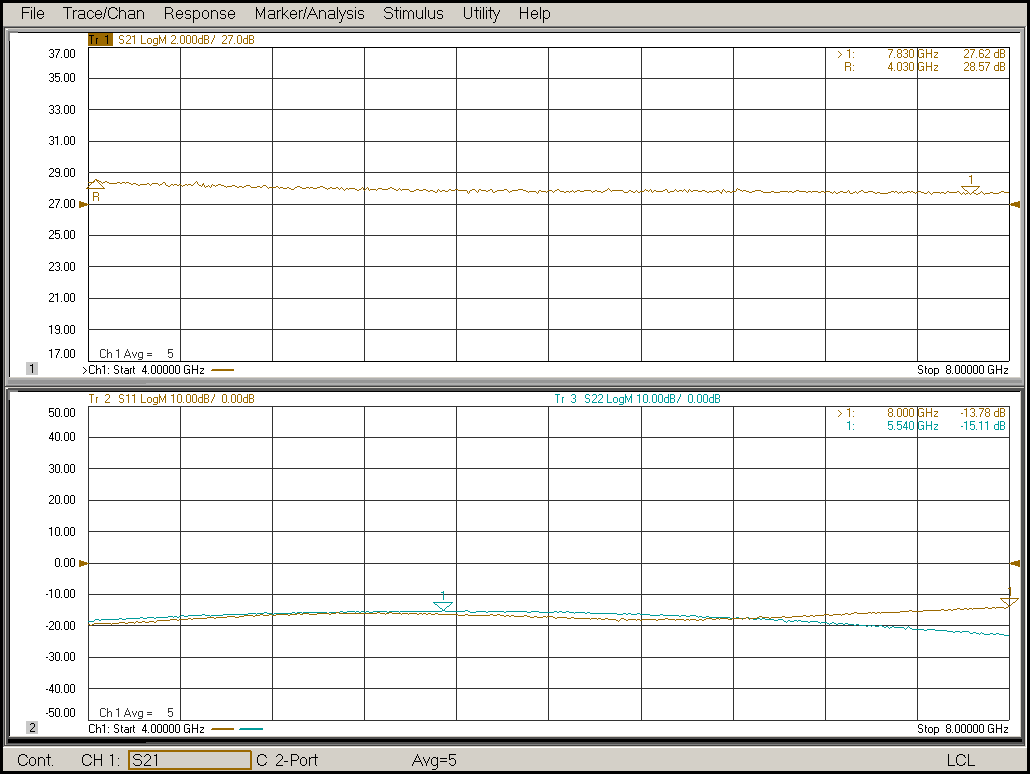 Noise Figure Plot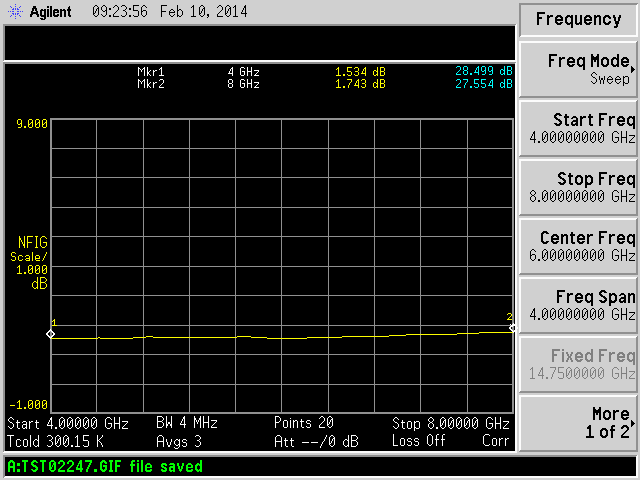 Customer:SOGO ElectronicsTested By:H. GonzalesH. GonzalesH. GonzalesSO No:SO13-341-A-PTemperature:+25°C +25°C +25°C Model No:PE2-30-4G8G-2R0-10-12-SFFDate:02/10/1402/10/1402/10/14Serial No:PL14674/1407Drawing No:27607584Rev:A1Test.Item NoPARAMETERSPARAMETERSSPECIFIED VALUETESTRESULTSTESTRESULTSTESTRESULTSqaqc1Frequency Range:Frequency Range:4.0 to 8.0 GHz4.0 to 8.0 GHz(See Plot)4.0 to 8.0 GHz(See Plot)4.0 to 8.0 GHz(See Plot)2Gain:Gain:27dB Typ.27.62dB Min.28.57dB Max.
(See Plot)27.62dB Min.28.57dB Max.
(See Plot)27.62dB Min.28.57dB Max.
(See Plot)3Gain Flatness:Gain Flatness:±1.0dB Max.
± 0.47dB(See Plot)± 0.47dB(See Plot)± 0.47dB(See Plot)4Noise Figure:Noise Figure:2.0dB Max. 1.74dB @ 8 GHz
(See Plot)1.74dB @ 8 GHz
(See Plot)1.74dB @ 8 GHz
(See Plot)5Pout @ 1dB Compression:Pout @ 1dB Compression:+10dBm Min. >10dBm >10dBm >10dBm6VSWR:
(Input/Output)VSWR:
(Input/Output)2.0:1 MaxInput     1.53:1Output  1.43:1(See Plot)Input     1.53:1Output  1.43:1(See Plot)Input     1.53:1Output  1.43:1(See Plot)7DC Supply:DC Supply:+12 to +15VDC
 @ 200mA Max.+12 to +15VDC
 @ 155mA +12 to +15VDC
 @ 155mA +12 to +15VDC
 @ 155mA QA/QC Approval:Date: